TERMS AND CONDITIONS (*) Your booking cannot be accepted without prior confirmation from Monash University – Venues, please attach confirmation with this booking form. In the event that Vancora is unable to access the venue due to your failure to secure or arrange access to the venue/location, management reserves the right to cancel the booking without refund to you. Completed booking form and payment must be received in full at least 5 working days prior to the scheduled event. Note: your booking is not secured until both have been received.  Cancellations must be confirmed 5 working days prior to the event date. For cancellations made with less than 5 working days’ notice, no refunds are possible.In the event where your overdue account is referred to a collection agency and/or law firm, you will be liable for all costs which would be incurred as if the debt is collected in full, including legal demand costs. Overdue accounts will be subject to interest at the rate of 25%, calculated for the period the account is due until the date it is paid.All prices are inclusive of GST, where applicable.No receipts will be sent – completed booking forms will act as your tax invoice and receipt, so please retain a copy for tax purposes.All bookings are subject to the MSA Terms and Conditions. Vancora reserves the right to refuse bookings if the event contravenes the MSA Constitution or if the event is deemed unsafe. 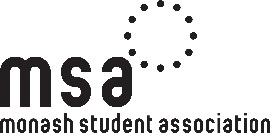 VANCORABOOKING FORM / TAX INVOICEMONASH STUDENT ASSSOCIATION (CLAYTON) INC. PO BOX 10 MONASH UNIVERSITY VIC 3800. ABN 20 147 061 074. PLEASE EMAIL COMPLETED FORM TO tasmine.kose@monash.edu BOOKING FORM & PAYMENT MUST BE RECEIVED IN FULL PRIOR TO SCHEDULED EVENT.MONASH STUDENT ASSSOCIATION (CLAYTON) INC. PO BOX 10 MONASH UNIVERSITY VIC 3800. ABN 20 147 061 074. PLEASE EMAIL COMPLETED FORM TO tasmine.kose@monash.edu BOOKING FORM & PAYMENT MUST BE RECEIVED IN FULL PRIOR TO SCHEDULED EVENT.MONASH STUDENT ASSSOCIATION (CLAYTON) INC. PO BOX 10 MONASH UNIVERSITY VIC 3800. ABN 20 147 061 074. PLEASE EMAIL COMPLETED FORM TO tasmine.kose@monash.edu BOOKING FORM & PAYMENT MUST BE RECEIVED IN FULL PRIOR TO SCHEDULED EVENT.MONASH STUDENT ASSSOCIATION (CLAYTON) INC. PO BOX 10 MONASH UNIVERSITY VIC 3800. ABN 20 147 061 074. PLEASE EMAIL COMPLETED FORM TO tasmine.kose@monash.edu BOOKING FORM & PAYMENT MUST BE RECEIVED IN FULL PRIOR TO SCHEDULED EVENT.MONASH STUDENT ASSSOCIATION (CLAYTON) INC. PO BOX 10 MONASH UNIVERSITY VIC 3800. ABN 20 147 061 074. PLEASE EMAIL COMPLETED FORM TO tasmine.kose@monash.edu BOOKING FORM & PAYMENT MUST BE RECEIVED IN FULL PRIOR TO SCHEDULED EVENT.MONASH STUDENT ASSSOCIATION (CLAYTON) INC. PO BOX 10 MONASH UNIVERSITY VIC 3800. ABN 20 147 061 074. PLEASE EMAIL COMPLETED FORM TO tasmine.kose@monash.edu BOOKING FORM & PAYMENT MUST BE RECEIVED IN FULL PRIOR TO SCHEDULED EVENT.MONASH STUDENT ASSSOCIATION (CLAYTON) INC. PO BOX 10 MONASH UNIVERSITY VIC 3800. ABN 20 147 061 074. PLEASE EMAIL COMPLETED FORM TO tasmine.kose@monash.edu BOOKING FORM & PAYMENT MUST BE RECEIVED IN FULL PRIOR TO SCHEDULED EVENT.MONASH STUDENT ASSSOCIATION (CLAYTON) INC. PO BOX 10 MONASH UNIVERSITY VIC 3800. ABN 20 147 061 074. PLEASE EMAIL COMPLETED FORM TO tasmine.kose@monash.edu BOOKING FORM & PAYMENT MUST BE RECEIVED IN FULL PRIOR TO SCHEDULED EVENT.MONASH STUDENT ASSSOCIATION (CLAYTON) INC. PO BOX 10 MONASH UNIVERSITY VIC 3800. ABN 20 147 061 074. PLEASE EMAIL COMPLETED FORM TO tasmine.kose@monash.edu BOOKING FORM & PAYMENT MUST BE RECEIVED IN FULL PRIOR TO SCHEDULED EVENT.MONASH STUDENT ASSSOCIATION (CLAYTON) INC. PO BOX 10 MONASH UNIVERSITY VIC 3800. ABN 20 147 061 074. PLEASE EMAIL COMPLETED FORM TO tasmine.kose@monash.edu BOOKING FORM & PAYMENT MUST BE RECEIVED IN FULL PRIOR TO SCHEDULED EVENT.MONASH STUDENT ASSSOCIATION (CLAYTON) INC. PO BOX 10 MONASH UNIVERSITY VIC 3800. ABN 20 147 061 074. PLEASE EMAIL COMPLETED FORM TO tasmine.kose@monash.edu BOOKING FORM & PAYMENT MUST BE RECEIVED IN FULL PRIOR TO SCHEDULED EVENT.MONASH STUDENT ASSSOCIATION (CLAYTON) INC. PO BOX 10 MONASH UNIVERSITY VIC 3800. ABN 20 147 061 074. PLEASE EMAIL COMPLETED FORM TO tasmine.kose@monash.edu BOOKING FORM & PAYMENT MUST BE RECEIVED IN FULL PRIOR TO SCHEDULED EVENT.MONASH STUDENT ASSSOCIATION (CLAYTON) INC. PO BOX 10 MONASH UNIVERSITY VIC 3800. ABN 20 147 061 074. PLEASE EMAIL COMPLETED FORM TO tasmine.kose@monash.edu BOOKING FORM & PAYMENT MUST BE RECEIVED IN FULL PRIOR TO SCHEDULED EVENT.MONASH STUDENT ASSSOCIATION (CLAYTON) INC. PO BOX 10 MONASH UNIVERSITY VIC 3800. ABN 20 147 061 074. PLEASE EMAIL COMPLETED FORM TO tasmine.kose@monash.edu BOOKING FORM & PAYMENT MUST BE RECEIVED IN FULL PRIOR TO SCHEDULED EVENT.MONASH STUDENT ASSSOCIATION (CLAYTON) INC. PO BOX 10 MONASH UNIVERSITY VIC 3800. ABN 20 147 061 074. PLEASE EMAIL COMPLETED FORM TO tasmine.kose@monash.edu BOOKING FORM & PAYMENT MUST BE RECEIVED IN FULL PRIOR TO SCHEDULED EVENT.MONASH STUDENT ASSSOCIATION (CLAYTON) INC. PO BOX 10 MONASH UNIVERSITY VIC 3800. ABN 20 147 061 074. PLEASE EMAIL COMPLETED FORM TO tasmine.kose@monash.edu BOOKING FORM & PAYMENT MUST BE RECEIVED IN FULL PRIOR TO SCHEDULED EVENT.MONASH STUDENT ASSSOCIATION (CLAYTON) INC. PO BOX 10 MONASH UNIVERSITY VIC 3800. ABN 20 147 061 074. PLEASE EMAIL COMPLETED FORM TO tasmine.kose@monash.edu BOOKING FORM & PAYMENT MUST BE RECEIVED IN FULL PRIOR TO SCHEDULED EVENT.MONASH STUDENT ASSSOCIATION (CLAYTON) INC. PO BOX 10 MONASH UNIVERSITY VIC 3800. ABN 20 147 061 074. PLEASE EMAIL COMPLETED FORM TO tasmine.kose@monash.edu BOOKING FORM & PAYMENT MUST BE RECEIVED IN FULL PRIOR TO SCHEDULED EVENT.COMPLETE YOUR DETAILS BELOW NOTE: No receipts will be sent – this form will act as your invoice and receipt, so retain a copy for tax purposesCOMPLETE YOUR DETAILS BELOW NOTE: No receipts will be sent – this form will act as your invoice and receipt, so retain a copy for tax purposesCOMPLETE YOUR DETAILS BELOW NOTE: No receipts will be sent – this form will act as your invoice and receipt, so retain a copy for tax purposesCOMPLETE YOUR DETAILS BELOW NOTE: No receipts will be sent – this form will act as your invoice and receipt, so retain a copy for tax purposesCOMPLETE YOUR DETAILS BELOW NOTE: No receipts will be sent – this form will act as your invoice and receipt, so retain a copy for tax purposesCOMPLETE YOUR DETAILS BELOW NOTE: No receipts will be sent – this form will act as your invoice and receipt, so retain a copy for tax purposesCOMPLETE YOUR DETAILS BELOW NOTE: No receipts will be sent – this form will act as your invoice and receipt, so retain a copy for tax purposesCOMPLETE YOUR DETAILS BELOW NOTE: No receipts will be sent – this form will act as your invoice and receipt, so retain a copy for tax purposesCOMPLETE YOUR DETAILS BELOW NOTE: No receipts will be sent – this form will act as your invoice and receipt, so retain a copy for tax purposesCOMPLETE YOUR DETAILS BELOW NOTE: No receipts will be sent – this form will act as your invoice and receipt, so retain a copy for tax purposesCOMPLETE YOUR DETAILS BELOW NOTE: No receipts will be sent – this form will act as your invoice and receipt, so retain a copy for tax purposesCOMPLETE YOUR DETAILS BELOW NOTE: No receipts will be sent – this form will act as your invoice and receipt, so retain a copy for tax purposesCOMPLETE YOUR DETAILS BELOW NOTE: No receipts will be sent – this form will act as your invoice and receipt, so retain a copy for tax purposesCOMPLETE YOUR DETAILS BELOW NOTE: No receipts will be sent – this form will act as your invoice and receipt, so retain a copy for tax purposesCOMPLETE YOUR DETAILS BELOW NOTE: No receipts will be sent – this form will act as your invoice and receipt, so retain a copy for tax purposesCOMPLETE YOUR DETAILS BELOW NOTE: No receipts will be sent – this form will act as your invoice and receipt, so retain a copy for tax purposesCOMPLETE YOUR DETAILS BELOW NOTE: No receipts will be sent – this form will act as your invoice and receipt, so retain a copy for tax purposesCOMPLETE YOUR DETAILS BELOW NOTE: No receipts will be sent – this form will act as your invoice and receipt, so retain a copy for tax purposesTITLETITLEFIRST NAMEFIRST NAMEFIRST NAMEFIRST NAMEFIRST NAMEFIRST NAMEFIRST NAMEFIRST NAMELAST NAMELAST NAMELAST NAMELAST NAMELAST NAMELAST NAMELAST NAMELAST NAMEORGANISATION NAMEORGANISATION NAMEORGANISATION NAMEORGANISATION NAMEORGANISATION NAMEORGANISATION NAMEORGANISATION NAMEORGANISATION NAMEORGANISATION NAMEORGANISATION NAMEABNABNABNABNABNABNABNABNADDRESS ADDRESS ADDRESS ADDRESS ADDRESS ADDRESS ADDRESS ADDRESS ADDRESS ADDRESS ADDRESS ADDRESS ADDRESS ADDRESS ADDRESS ADDRESS ADDRESS ADDRESS SUBURBSUBURBSUBURBSTATESTATESTATESTATESTATESTATESTATESTATESTATEPOSTCODEPOSTCODEPOSTCODEPOSTCODEPOSTCODEPOSTCODETEL TEL TEL MOBMOBMOBMOBMOBMOBMOBMOBMOBFAXFAXFAXFAXFAXFAXEMAILEMAILEMAILEMAILEMAILEMAILEMAILEMAILEMAILEMAILEMAILEMAILEMAILEMAILEMAILEMAILEMAILEMAILBOOKING DETAILSBOOKING DETAILSBOOKING DETAILSBOOKING DETAILSBOOKING DETAILSBOOKING DETAILSBOOKING DETAILSBOOKING DETAILSBOOKING DETAILSBOOKING DETAILSBOOKING DETAILSBOOKING DETAILSBOOKING DETAILSBOOKING DETAILSBOOKING DETAILSBOOKING DETAILSBOOKING DETAILSBOOKING DETAILS
FUNCTION NAME
FUNCTION NAME
FUNCTION NAME
FUNCTION NAME
FUNCTION NAME
FUNCTION NAMEDATE OF EVENT DATE OF EVENT DATE OF EVENT D D  /  M M  /  Y Y Y YD D  /  M M  /  Y Y Y YD D  /  M M  /  Y Y Y YD D  /  M M  /  Y Y Y YLOCATION*LOCATION*LOCATION*LOCATION*LOCATION*LOCATION*START TIME               START TIME               START TIME               H H  :  M MH H  :  M MH H  :  M MH H  :  M M  START TIME               H H  :  M M  START TIME               H H  :  M M  START TIME               H H  :  M MEXPECTED ATTENDANCEEXPECTED ATTENDANCEEXPECTED ATTENDANCEEXPECTED ATTENDANCEEXPECTED ATTENDANCEEXPECTED ATTENDANCESTAFFING FEE (2 STAFF MEMBERS)STAFFING FEE (2 STAFF MEMBERS)STAFFING FEE (2 STAFF MEMBERS)STAFFING FEE (2 STAFF MEMBERS)STAFFING FEE (2 STAFF MEMBERS)PRICEPRICEQTYBEVERAGEBEVERAGEBEVERAGEBEVERAGEBEVERAGEBEVERAGEBEVERAGEBEVERAGEPRICEWEEKDAY – 1 HOUR EVENTWEEKDAY – 1 HOUR EVENTWEEKDAY – 1 HOUR EVENTWEEKDAY – 1 HOUR EVENT$215.00$215.00COFFEE / TEA / HOT CHOCOLATE @ $1.10 PPCOFFEE / TEA / HOT CHOCOLATE @ $1.10 PPCOFFEE / TEA / HOT CHOCOLATE @ $1.10 PPCOFFEE / TEA / HOT CHOCOLATE @ $1.10 PPCOFFEE / TEA / HOT CHOCOLATE @ $1.10 PPCOFFEE / TEA / HOT CHOCOLATE @ $1.10 PPCOFFEE / TEA / HOT CHOCOLATE @ $1.10 PPCOFFEE / TEA / HOT CHOCOLATE @ $1.10 PP$WEEKDAY – 2 HOUR EVENTWEEKDAY – 2 HOUR EVENTWEEKDAY – 2 HOUR EVENTWEEKDAY – 2 HOUR EVENT$275.00$275.00BOTTLED WATER @ $26.00 (24 x 600ML UNITS)BOTTLED WATER @ $26.00 (24 x 600ML UNITS)BOTTLED WATER @ $26.00 (24 x 600ML UNITS)BOTTLED WATER @ $26.00 (24 x 600ML UNITS)BOTTLED WATER @ $26.00 (24 x 600ML UNITS)BOTTLED WATER @ $26.00 (24 x 600ML UNITS)BOTTLED WATER @ $26.00 (24 x 600ML UNITS)BOTTLED WATER @ $26.00 (24 x 600ML UNITS)$WEEKDAY – 3 HOUR EVENTWEEKDAY – 3 HOUR EVENTWEEKDAY – 3 HOUR EVENTWEEKDAY – 3 HOUR EVENT$335.00$335.00CANNED DRINKS @ $36.00 (24 x 375 ML UNITS)CANNED DRINKS @ $36.00 (24 x 375 ML UNITS)CANNED DRINKS @ $36.00 (24 x 375 ML UNITS)CANNED DRINKS @ $36.00 (24 x 375 ML UNITS)CANNED DRINKS @ $36.00 (24 x 375 ML UNITS)CANNED DRINKS @ $36.00 (24 x 375 ML UNITS)CANNED DRINKS @ $36.00 (24 x 375 ML UNITS)CANNED DRINKS @ $36.00 (24 x 375 ML UNITS)$WEEKEND – 1 HOUR EVENTWEEKEND – 1 HOUR EVENTWEEKEND – 1 HOUR EVENTWEEKEND – 1 HOUR EVENT$260.00$260.00JUICE BOXES (250ML) @ $33 (24 x 250ML UNITS)JUICE BOXES (250ML) @ $33 (24 x 250ML UNITS)JUICE BOXES (250ML) @ $33 (24 x 250ML UNITS)JUICE BOXES (250ML) @ $33 (24 x 250ML UNITS)JUICE BOXES (250ML) @ $33 (24 x 250ML UNITS)JUICE BOXES (250ML) @ $33 (24 x 250ML UNITS)JUICE BOXES (250ML) @ $33 (24 x 250ML UNITS)JUICE BOXES (250ML) @ $33 (24 x 250ML UNITS)$WEEKEND – 2 HOUR EVENTWEEKEND – 2 HOUR EVENTWEEKEND – 2 HOUR EVENTWEEKEND – 2 HOUR EVENT$340.00$340.00SUBTOTALSUBTOTALSUBTOTALSUBTOTALSUBTOTALSUBTOTALSUBTOTALSUBTOTALSUBTOTAL$WEEKEND – 3 HOUR EVENTWEEKEND – 3 HOUR EVENTWEEKEND – 3 HOUR EVENTWEEKEND – 3 HOUR EVENT$415.00$415.00QTYFOODFOODFOODFOODFOODFOODFOODFOODPRICEPUBLIC HOLIDAY – 1 HOUR EVENTPUBLIC HOLIDAY – 1 HOUR EVENTPUBLIC HOLIDAY – 1 HOUR EVENTPUBLIC HOLIDAY – 1 HOUR EVENT$400.00$400.00HOT DOGS @ $68.00 (26 UNITS)HOT DOGS @ $68.00 (26 UNITS)HOT DOGS @ $68.00 (26 UNITS)HOT DOGS @ $68.00 (26 UNITS)HOT DOGS @ $68.00 (26 UNITS)HOT DOGS @ $68.00 (26 UNITS)HOT DOGS @ $68.00 (26 UNITS)HOT DOGS @ $68.00 (26 UNITS)$PUBLIC HOLIDAY – 2 HOUR EVENTPUBLIC HOLIDAY – 2 HOUR EVENTPUBLIC HOLIDAY – 2 HOUR EVENTPUBLIC HOLIDAY – 2 HOUR EVENT$525.00$525.00DONUTS BY MR DONUTS @ $24.00 (12 UNITS)DONUTS BY MR DONUTS @ $24.00 (12 UNITS)DONUTS BY MR DONUTS @ $24.00 (12 UNITS)DONUTS BY MR DONUTS @ $24.00 (12 UNITS)DONUTS BY MR DONUTS @ $24.00 (12 UNITS)DONUTS BY MR DONUTS @ $24.00 (12 UNITS)DONUTS BY MR DONUTS @ $24.00 (12 UNITS)DONUTS BY MR DONUTS @ $24.00 (12 UNITS)$PUBLIC HOLIDAY – 3 HOUR EVENTPUBLIC HOLIDAY – 3 HOUR EVENTPUBLIC HOLIDAY – 3 HOUR EVENTPUBLIC HOLIDAY – 3 HOUR EVENT$645.00$645.00ZOOPER DOOPERS @ $8.00 (24 UNITS)ZOOPER DOOPERS @ $8.00 (24 UNITS)ZOOPER DOOPERS @ $8.00 (24 UNITS)ZOOPER DOOPERS @ $8.00 (24 UNITS)ZOOPER DOOPERS @ $8.00 (24 UNITS)ZOOPER DOOPERS @ $8.00 (24 UNITS)ZOOPER DOOPERS @ $8.00 (24 UNITS)ZOOPER DOOPERS @ $8.00 (24 UNITS)$3+ HOUR EVENT3+ HOUR EVENT3+ HOUR EVENT3+ HOUR EVENT$POA$POAINDIVIDUAL POPCORN BAGS @ $30.00 (30 UNITS)INDIVIDUAL POPCORN BAGS @ $30.00 (30 UNITS)INDIVIDUAL POPCORN BAGS @ $30.00 (30 UNITS)INDIVIDUAL POPCORN BAGS @ $30.00 (30 UNITS)INDIVIDUAL POPCORN BAGS @ $30.00 (30 UNITS)INDIVIDUAL POPCORN BAGS @ $30.00 (30 UNITS)INDIVIDUAL POPCORN BAGS @ $30.00 (30 UNITS)INDIVIDUAL POPCORN BAGS @ $30.00 (30 UNITS)$SUBTOTALSUBTOTALSUBTOTALSUBTOTAL$$$SUBTOTALSUBTOTALSUBTOTALSUBTOTALSUBTOTALSUBTOTALSUBTOTALSUBTOTALSUBTOTAL$COMMENTS / DIETARY INFORMATION / SPECIFIC CATERINGCOMMENTS / DIETARY INFORMATION / SPECIFIC CATERINGCOMMENTS / DIETARY INFORMATION / SPECIFIC CATERINGCOMMENTS / DIETARY INFORMATION / SPECIFIC CATERINGCOMMENTS / DIETARY INFORMATION / SPECIFIC CATERINGCOMMENTS / DIETARY INFORMATION / SPECIFIC CATERINGCOMMENTS / DIETARY INFORMATION / SPECIFIC CATERINGTOTAL DUE             TOTAL DUE             TOTAL DUE             TOTAL DUE             TOTAL DUE             $$$ (GST INC.) (GST INC.)TOTAL DUE             TOTAL DUE             TOTAL DUE             TOTAL DUE             TOTAL DUE             $$$ (GST INC.) (GST INC.)By signing below I certify that I am authorised to make this booking on behalf of the organisation stated above and confirm the booking.I hereby agree to the terms and conditions as outlined below and confirm that the proposed venue has been booked with the Monash University – Venues.*By signing below I certify that I am authorised to make this booking on behalf of the organisation stated above and confirm the booking.I hereby agree to the terms and conditions as outlined below and confirm that the proposed venue has been booked with the Monash University – Venues.*By signing below I certify that I am authorised to make this booking on behalf of the organisation stated above and confirm the booking.I hereby agree to the terms and conditions as outlined below and confirm that the proposed venue has been booked with the Monash University – Venues.*PRINT NAME SIGNATUREDATE                       /                      /                                 PAYMENT DUE NOWPAYMENT DUE NOWPAYMENT DUE NOWPAYMENT DUE NOWPAYMENT DUE NOWPAYMENT DUE NOWPAYMENT DUE NOWPAYMENT DUE NOWPAYMENT DUE NOWPAYMENT DUE NOWPAYMENT DUE NOWPAYMENT DUE NOWPAYMENT DUE NOWPAYMENT DUE NOWPAYMENT DUE NOWPAYMENT DUE NOWPAYMENT DUE NOWPAYMENT DUE NOWPAYMENT DUE NOWPAYMENT DUE NOWPAYMENT DUE NOWPAYMENT DUE NOWPAYMENT DUE NOWPAYMENT DUE NOWPAYMENT DUE NOW DIRECT DEBIT DIRECT DEBIT DIRECT DEBIT DIRECT DEBIT CREDIT CARD CREDIT CARD CREDIT CARD CREDIT CARD CREDIT CARD CREDIT CARD CREDIT CARD CREDIT CARD CREDIT CARD CREDIT CARD CREDIT CARD CREDIT CARD CREDIT CARD CREDIT CARD CREDIT CARD CREDIT CARD CREDIT CARD CREDIT CARD CREDIT CARD CREDIT CARD CREDIT CARDBANKCommonwealth Bank Commonwealth Bank Commonwealth Bank CARDHOLDER NAMECARDHOLDER NAMECARDHOLDER NAMECARDHOLDER NAMECARDHOLDER NAMECARDHOLDER NAMECARDHOLDER NAMECARDHOLDER NAMECARDHOLDER NAMECARDHOLDER NAMECARDHOLDER NAMECARDHOLDER NAMECARDHOLDER NAMECARDHOLDER NAMECARDHOLDER NAMECARDHOLDER NAMECARDHOLDER NAMECARDHOLDER NAMECARDHOLDER NAMECARDHOLDER NAMECARDHOLDER NAMEACCOUNT NAMEMonash Student Association (Clayton) Inc.Monash Student Association (Clayton) Inc.Monash Student Association (Clayton) Inc.CARD TYPE

 VISA                           MASTERCARDCARD TYPE

 VISA                           MASTERCARDCARD TYPE

 VISA                           MASTERCARDCARD TYPE

 VISA                           MASTERCARDCARD TYPE

 VISA                           MASTERCARDCARD TYPE

 VISA                           MASTERCARDCARD TYPE

 VISA                           MASTERCARDCARD TYPE

 VISA                           MASTERCARDCARD TYPE

 VISA                           MASTERCARD  SIGNATURE  SIGNATURE  SIGNATURE  SIGNATURE  SIGNATURE  SIGNATURE  SIGNATURE  SIGNATURE  SIGNATURE  SIGNATURE  SIGNATURE  SIGNATUREBSB No.063-408063-408063-408CARD TYPE

 VISA                           MASTERCARDCARD TYPE

 VISA                           MASTERCARDCARD TYPE

 VISA                           MASTERCARDCARD TYPE

 VISA                           MASTERCARDCARD TYPE

 VISA                           MASTERCARDCARD TYPE

 VISA                           MASTERCARDCARD TYPE

 VISA                           MASTERCARDCARD TYPE

 VISA                           MASTERCARDCARD TYPE

 VISA                           MASTERCARD  SIGNATURE  SIGNATURE  SIGNATURE  SIGNATURE  SIGNATURE  SIGNATURE  SIGNATURE  SIGNATURE  SIGNATURE  SIGNATURE  SIGNATURE  SIGNATUREACCOUNT No.1008 71451008 71451008 7145EXPIRY DATE                     /EXPIRY DATE                     /EXPIRY DATE                     /EXPIRY DATE                     /EXPIRY DATE                     /EXPIRY DATE                     /EXPIRY DATE                     /EXPIRY DATE                     /EXPIRY DATE                     /CCVCCVCCVCCVCCVCCVCCVCCVCCVCCVCCVCCVREFERENCEVANCORAVANCORAVANCORACARD No.MSA FINANCE USE ONLYMSA FINANCE USE ONLYMSA FINANCE USE ONLYVANCORA USE ONLYVANCORA USE ONLYVANCORA USE ONLYVANCORA USE ONLYVANCORA USE ONLYVANCORA USE ONLYVANCORA USE ONLYVANCORA USE ONLYVANCORA USE ONLYVANCORA USE ONLYVANCORA USE ONLYVANCORA USE ONLYVANCORA USE ONLYVANCORA USE ONLYVANCORA USE ONLYVANCORA USE ONLYVANCORA USE ONLYVANCORA USE ONLYVANCORA USE ONLYVANCORA USE ONLYVANCORA USE ONLYPAYMENT DATE
PAYMENT DATE
PROCESSED BYDATE RECEIVED
DATE RECEIVED
DATE RECEIVED
DATE RECEIVED
PROCESSED DATEPROCESSED DATEPROCESSED DATEPROCESSED DATEPROCESSED DATEPROCESSED DATEPROCESSED BYPROCESSED BYPROCESSED BYPROCESSED BYPROCESSED BYPROCESSED BYCHECKED BYCHECKED BYCHECKED BYCHECKED BYCHECKED BY